الجمهورية الجزائرية الديمقراطية الشعبية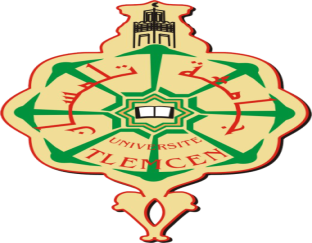 وزارة التعليم العالي و البحث العلمي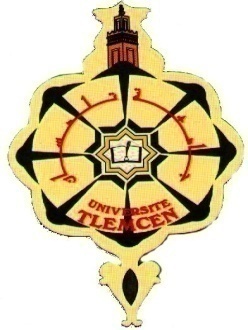 جامعة أبو بكر بلقايد– تلمسانكلية علوم الطبيعة والحياة وعلوم الأرض والكوناستمارة الترشح لعضوية المجلس التأديبي (بالنسبة للأساتذة)اللقب و الإسم : ...................................................................................الرتبة : ..........................................................................                           القسم :  ..........................................................................الهاتف :  ........................................................................البريد الإلكتروني : ...........................................................أرغب في الترشح لعضوية المجلس التأديبي :للكلية*للقسم**تلمسان في : ...........................إمضاء المترشح...................................* توضع إستمارة  الترشح على مستوى نيابة العمادة المكلفة بالدراسات و المسائل المتعلقة بالطلبة* * توضع إستمارة الترشح على مستوى القسم المعني